FORMULA INDICACIONES AL Proyecto de ley QUE MODIFICA EL SISTEMA REGISTRAL Y NOTARIAL EN SUS ASPECTOS ORGÁNICOS Y FUNCIONALES (Boletín N° 12.092-07)_______________________________Santiago, 17 de junio de 2019.N° 096-367/A S.E.  ELPRESIDENTEDE  LA  H.CÁMARA  DEDIPUTADOS.Honorable Cámara de Diputados:En uso de mis facultades constitucionales, vengo en formular las siguientes indicaciones al proyecto de ley del rubro, a fin de que sean consideradas durante la discusión del mismo en el seno de ésta H. Corporación:AL ARTÍCULO PRIMEROPara reemplazar el numeral 53 por el siguiente: “53.- Incorpórase un nuevo inciso segundo en el artículo 497 del siguiente tenor:“Sin perjuicio de lo señalado en el inciso primero de este artículo, los notarios, conservadores y archiveros tendrán el siguiente régimen particular de feriados y permisos: 1°. Feriado de quince días hábiles al año;2°. Permiso de seis días hábiles para ausentarse de sus labores por motivos particulares en el año calendario. Estos permisos podrán fraccionarse por días o medios días y deberán solicitarse directamente a la Corte de Apelaciones o Juzgado de Letras, según corresponda.”.Dios guarde a V.E.,		SEBASTIÁN PIÑERA ECHENIQUE		Presidente de la República	HERNÁN LARRAÍN FERNÁNDEZ	Ministro de Justicia y	Derechos Humanos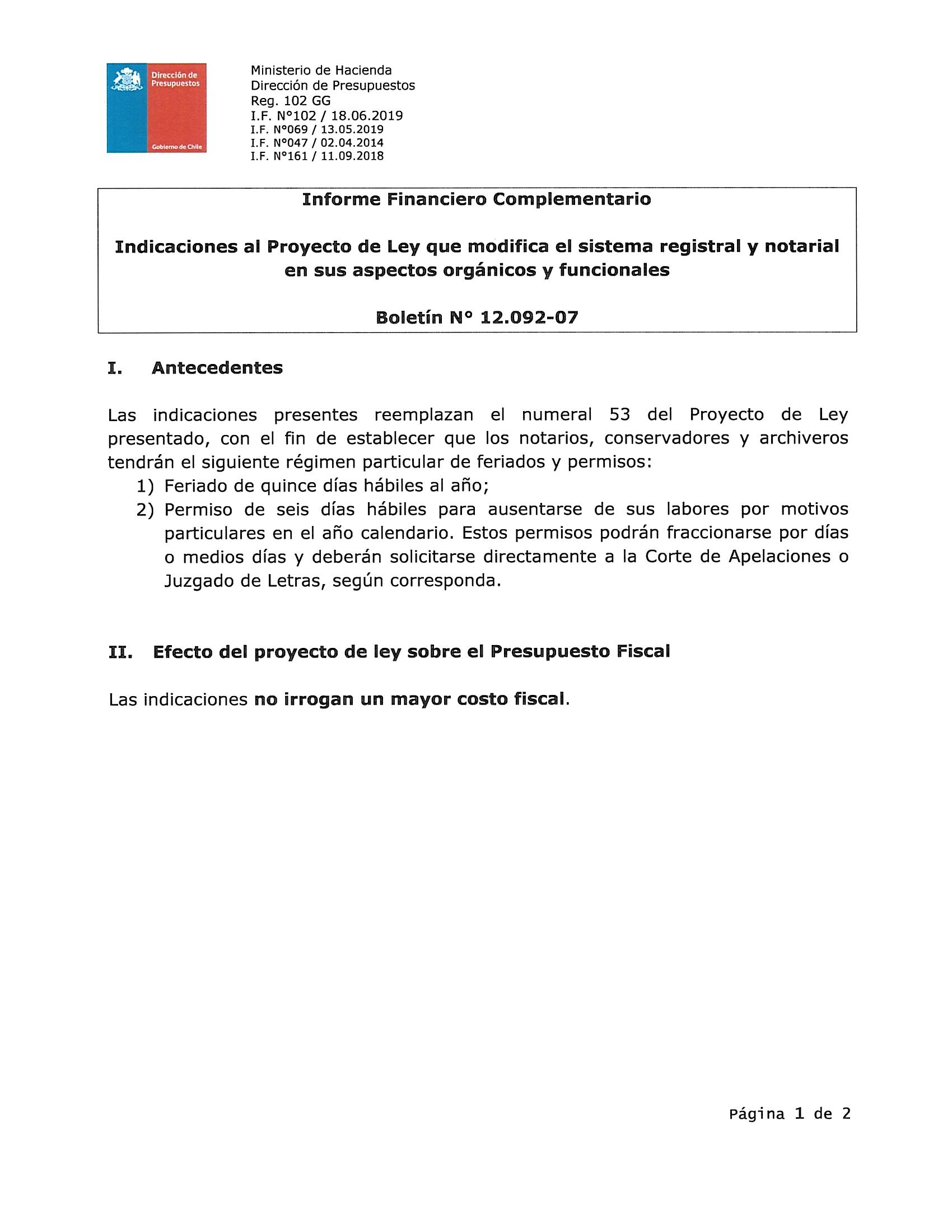 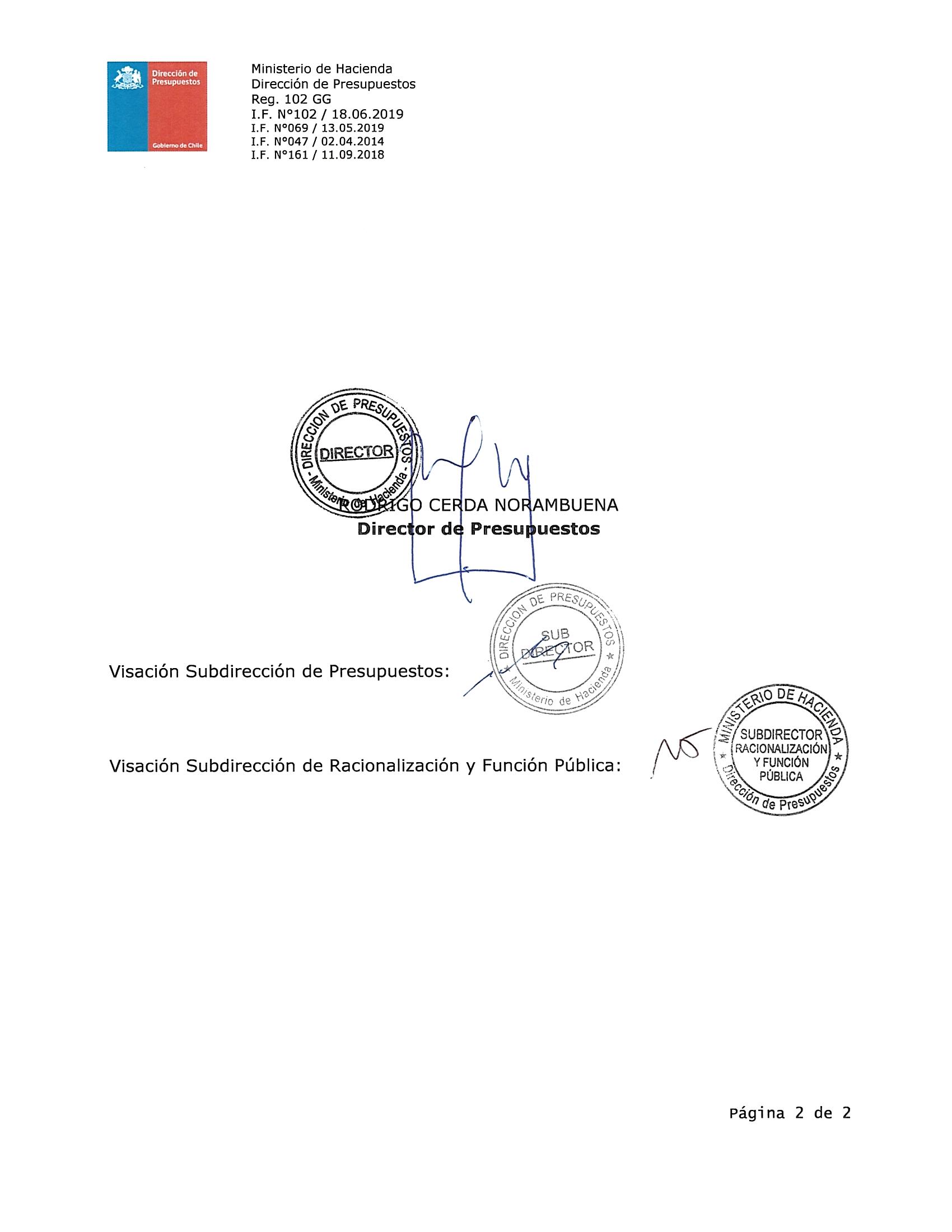 